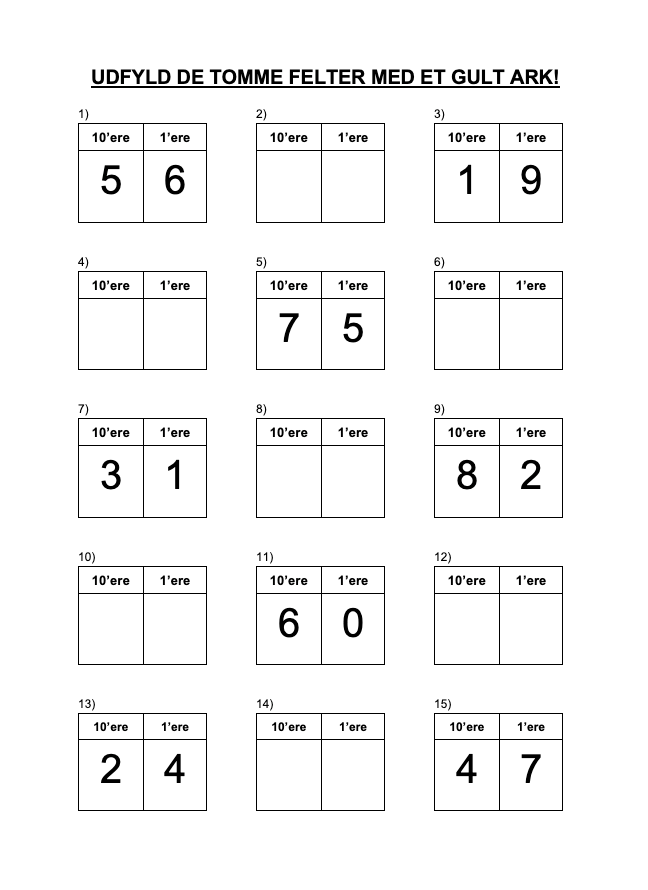 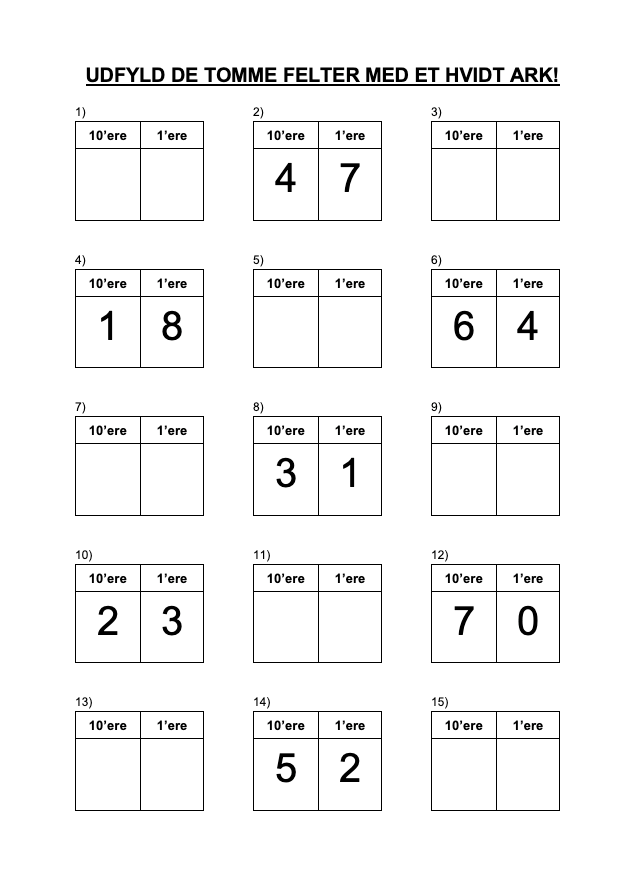 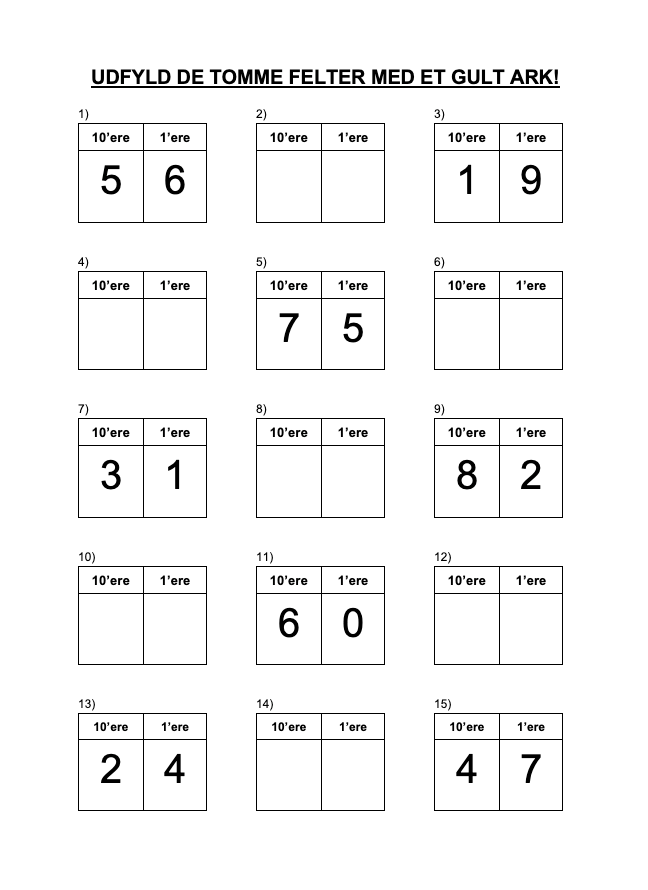 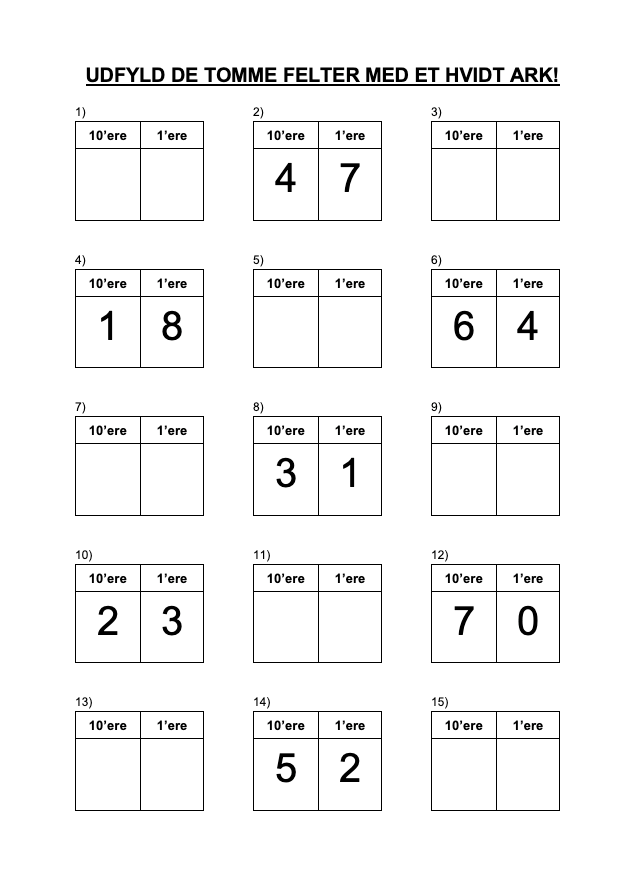 UDFYLD DE TOMME FELTER MED ET GULT ARK!1)4)7)10)13)2)5)8)11)14)3)6)9)12)15)UDFYLD DE TOMME FELTER MED ET HVIDT ARK!1)4)7)10)13)2)5)8)11)14)3)6)9)12)15)10’ere1’ere5610’ere1’ere10’ere1’ere3110’ere1’ere10’ere1’ere2410’ere1’ere10’ere1’ere7510’ere1’ere10’ere1’ere6010’ere1’ere10’ere1’ere1910’ere1’ere10’ere1’ere8210’ere1’ere10’ere1’ere4710’ere1’ere10’ere1’ere1810’ere1’ere10’ere1’ere2310’ere1’ere10’ere1’ere4710’ere1’ere10’ere1’ere3110’ere1’ere10’ere1’ere5210’ere1’ere10’ere1’ere6410’ere1’ere10’ere1’ere7010’ere1’ere